Exothermic vs Endothermic WorksheetChange 1. When calcium carbonate forms calcium oxide and carbon dioxide heat is absorbed.
Change 2. Calcium oxide releases heat when shaken with carbon dioxide.
Which line BEST describes these changes?   change 1 is exothermic; change 2 is endothermic  change 1 is endothermic; change 2 is endothermic  change 1 is exothermic; change 2 is exothermic  change 1 is endothermic; change 2 is exothermic
Which of the following involves a chemical reaction?   cooking a cake  filtering sand from water  fractionally distilling oil  melting ice
Which of these involves a chemical reaction?   boiling water  apples decaying  magnetizing iron  ice melting
Which of these processes is always exothermic?   evaporation  insulation  combustion  Melting
When ammonium chloride dissolves in water the temperature falls. The type of energy change is described as?   exothermic  activated  endothermic  a decomposition
Which of these involves a physical change and NOT a chemical reaction?   apples decaying  iron rusting  frying bacon  boiling water
Which of the following temperature changes is NOT the result of a chemical change?   a rise in temperature as neutralisation takes place  a rise in temperature when a fuel burns  a fall in temperature as a precipitate falls  a fall in temperature as liquid metal cools to solidify
Which of the following results in a chemical reaction?   adding vinegar to water  leaving milk to go sour  stirring sugar with tea  mixing salt with waterWhich of these process is always exothermic?   melting  condensing  boiling  Evaporation
The chemical change when a fuel burns can be described as?   a precipitation  an exothermic reaction  a reversible reaction  an endothermic reaction
Heat is taken in when ammonium nitrate dissolves in water. This is an example of?  exothermic change  endothermic charge  electrolysis  thermal decomposition
Which of these process is always endothermic?   burning  condensation  freezing  Boiling
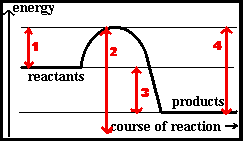 Which of the following energy changes changes 
corresponds to the overall energy change for the reaction?   energy change 2  energy change 1  energy change 3  energy change 4

Equal amounts of four different substances (A-D) where added separately to equal amounts of an acid and a thermometer placed in the mixture. For which substance is the reaction the most endothermic?   temperature rises by 5oC  temperature falls by 3oC  temperature rises by 3oC  temperature falls by 5oC
Which of the following is a physical change?  making polythene from gaseous oil molecules  dissolving sugar in coffee  making lime from limestone  lighting a match
Which of these processes is always endothermic?   melting  burning  condensation  freezing17. Calculate the reaction energy of the combustion of methanol and draw a graph to represent the reaction.2 CH3OH(l)	 +	 3 O2(g)	  	2 CO2(g) + 4 H2O(g) 18. Is each of the following reactions endothermic or exothermic? Explain your answers.A.	When a certain amount of potassium nitrate is dissolved in water, the water temperature drops from 23°C to 18°C.B.	Jack cooks himself a steak.C.	When cold water is mixed with sulphuric acid, the mixture can rapidly reach the boiling point of water.D.	A flare burns up slowly.Endothermic reactions: Exothermic reactions: 19.	Refer to Tables 4.12 and 4.13 on page 115 of your student book to answer the following questions about the combustion of acetylene, a gas used in welding.The unbalanced equation for the combustion of acetylene is:C2H2 + O2  CO2 + H2OThe bond structures are:H–CC–H + O=O  O=C=O + H–O–Ha)	Calculate the reaction energy of this reaction.b)	What amount of energy is needed to start this reaction? c)	What amount of energy is released during the formation of new bonds?d)	How many grams of acetylene are needed for a welding task that takes 4832 kJ of energy? 